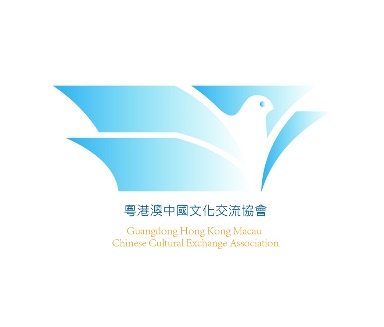 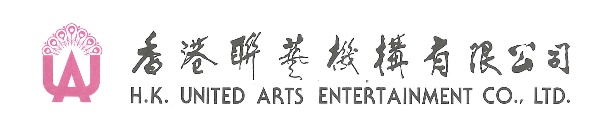 2022北京冬奧文化活動「逐夢冰雪」中文徵文比賽姓名：                   學校：年級 :參賽學生須以「逐夢冰雪」為主題作文。文體可選記敘文、故事、散文、隨筆。比賽對象: 中一至中四學生字數要求：（包括標點符號）中一至中二學生 :  500-800字中三至中四學生 :  800-1,000字主題： 「逐夢冰雪」中文徵文比賽